О признании утратившими силу некоторых решений Собрания депутатов города Канаш Чувашской РеспубликиВ соответствии с Федеральным законом от 6 февраля 2023 г. № 12-ФЗ «О внесении изменений в Федеральный закон «Об общих принципах организации публичной власти в субъектах Российской Федерации» и отдельные законодательные акты Российской Федерации», Уставом города Канаш Чувашской Республики, Собрание депутатов города Канаш Чувашской Республики решило:1. Признать утратившими силу решения Собрания депутатов города Канаш Чувашской Республики:от 27 апреля 2017 г. № 26/6 «О порядке размещения сведений о доходах, расходах, об имуществе и обязательствах имущественного характера лиц, замещающих муниципальные должности в городе Канаш Чувашской Республики, и членов их семей на официальном сайте города Канаш Чувашской Республики в информационно-телекоммуникационной сети «Интернет» и предоставления этих сведений средствам массовой информации для опубликования»;от 12 октября 2020 г. № 2/6 «О внесении изменения в порядок размещения сведений о доходах, расходах, об имуществе и обязательствах имущественного характера лиц, замещающих муниципальные должности в городе Канаш Чувашской Республики, и членов их семей на официальном сайте города Канаш Чувашской Республики в информационно-телекоммуникационной сети «Интернет» и предоставления этих сведений средствам массовой информации для опубликования»;от 21 февраля 2020 г. № 1/8 «Об утверждении Порядка представления сведений о доходах, расходах, об имуществе и обязательствах имущественного характера лицами, замещающими муниципальную должность в Собрании депутатов города Канаш Чувашской Республики, и членов их семей для размещения на официальном сайте города Канаш Чувашской Республики в информационно-телекоммуникационной сети «Интернет» и (или) предоставления для опубликования средствам массовой информации».2. Настоящее решение вступает в силу после его официального опубликования.Глава города                                                                                                                  О.В. СавчукЧăваш РеспубликинКанаш хулинДепутатсен пухăвĕйышĂну        ________ г. № ____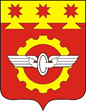    Чувашская РеспубликаСобрание депутатовгорода КанашРЕШЕНИЕ  _______ г. № ______